Муниципальное  автономное  общеобразовательное учреждение«Средняя общеобразовательная школа №1» города Когалыма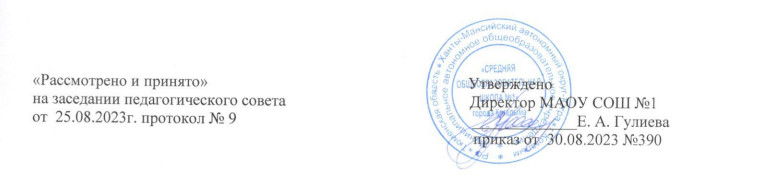 Дополнительная образовательная общеразвивающая программа«Общая физическая подготовка»Направленность: физкультурно-спортивнаяУровень: базовыйВозраст обучающихся: 12-13 летСрок реализации: 1 год     Составитель: Лобанов Денис Вадимович, учитель физической культурыКогалым, 20231. Пояснительная запискаПрограмма составлена на основании:Федерального закона от 29.12.2012 № 273 «Об образовании в Российской Федерации» (далее – Федеральный закон №273-ФЗ); приказа Минпросвещения России от 09.11.2018 № 196 «Об утверждении порядка организации и осуществления образовательной деятельности по дополнительным общеобразовательным программам»; Концепции развития дополнительного образования, утвержденная распоряжением правительства Российской Федерации детей от 04.09.2014 № 1726-р;Санитарно-эпидемиологических требований к устройству, содержанию и организации режима работы образовательных организаций дополнительного образования детей (Санитарно-эпидемиологические правила и нормативы СанПиН 2.4.4.3172-14); письма Министерства образования и науки Российской Федерации от 18.11.2015 № 09-3242 «О направлении информации» (вместе с «Методическими рекомендациями по проектированию дополнительных общеразвивающих программ (включая разноуровневые программы)».Рабочая программа дополнительного образования  «Общая физическая подготовка» (ОФП)  для 6 классов разработана в соответствии с ФГОС основного общего и среднего (полного) общего образования, рабочими программами:  В.И. Ляха: Физическая культура. 5 - 9 классы. Примерные рабочие программы. Предметная линия учебников В.И. Ляха, М.Я. Виленского. Изд. 7-е. Серия «Физическое воспитание» - М: «Просвещение» 2019;  Примерной программой внеурочной спортивно-оздоровительной деятельности/ Подготовка учащихся к сдаче нормативов ГТО.Направленность данной программы носит физкультурно-оздоровительный характер, обучение двигательным навыкам. Рабочая программа предназначена для оздоровительной работы с детьми, проявляющими интерес к физической культуре и спорту. Программа «Общая физическая подготовка» способствует укреплению здоровья, повышению физической подготовленности и формированию двигательного опыта, здоровье сбережению, снятию психологического напряжения после умственной работы на уроках. Предполагается, что содержание программы должно разрабатываться с учетом национальнокультурных традиций, состояния экологии, климатогеографических условий, демографических тенденций, социально-экономических условий и других особенностей, которые, как известно, существенно воздействуют на физическую культуру обучающихся. Программа рассчитана на 35 часов в год, из расчёта один часа в неделю. Возраст обучающихся 11-12Актуальность данной программы заключается в том, что приоритетной задачей Российского государства признана всемирная поддержка физической культуры и массового спорта, как важной основой оздоровления нации.Понятие «здоровье» - это не только отсутствие болезней и физических дефектов, но и состояние полного физического, душевного и социального благополучия человека. Поэтому здоровье школьника представляет собой критерий качества современного образования.В связи с ухудшением состояния здоровья детей охрана и укрепление здоровья детей и подростков является одним из основных направлений в деятельности школы.Причинами ухудшения состояния здоровья детей являются:несоответствие системы обучения детей гигиеническим нормативам;перегрузка учебных программ;ухудшение экологической обстановки;недостаточное или несбалансированное питание;стрессовые воздействия;распространение нездоровых привычек.В связи с этим необходимо организовать образовательный процесс в школе с учетом психологического комфорта и ценности каждой индивидуальной личности, индивидуальных психофизических особенностей учащихся, предоставить возможность для творческой деятельности и самореализации личности, необходимо включить наряду с педагогической медико-профилактическую деятельность. Если все это будет учтено, то будет сохранено здоровье учащихся, сформированы навыки и позитивное отношение к здоровому образу жизни.ОФП - это не спорт, но без нее не обойтись ни в одном виде спорта. Поэтому для ребенка, которого каждый здравомыслящий родитель хотел бы приобщить к спорту, ОФП является фундаментом.ОФП - это система занятий физическими упражнениями, направленная на развитие всех физических качеств - выносливости, силы, ловкости, гибкости, скорости в их гармоничном сочетании.ОФП - это способ развития или сохранения физических качеств, то есть внутреннего, физиологического, биохимического уровня.Новизна программы заключается в том, что составлена она в поддержку основной рабочей программы по физической культуре для учащихся 6 классов общеобразовательных учреждений. Так же новизна данной программы состоит в том, что в ней прослеживается углубленное изучение различных видов спортивной подготовки с применением специальных упражнений на развитие координационных способностей, силы, силовой выносливости, беговой выносливости, скорости в беге, овладение техникой двигательных действий и тактическими приемами в игровой деятельности.Важным условием выполнения данной программы является сохранение ее образовательной направленности.Целью является овладение навыками и умениями использовать средства и методы двигательной деятельности в разнообразных формах. Достижение этой цели обеспечивается решением следующих задач:Образовательных:Обучение технических и тактических приѐмов спортивных игр, легкой атлетики, гимнастики с элементами акробатики;Обучение простейшим организационным навыкам, необходимых понятий и теоретических сведений по физической культуре и спорту;Воспитательных:Воспитание привычки к занятиям физической культурой и спортом как коллективно, так и самостоятельно.Оздоровительные:Расширение двигательного опыта за счет овладения двигательными действиями;Укрепление здоровья, физическое развитие и повышение работоспособности учащихся;Воспитание	индивидуальных	психических	черт	и	особенностей	в	общении	и коллективном взаимодействии средствами и методами командно – игровой деятельности;Создание представлений об индивидуальных физических возможностях, адаптивных свойствах организма и способах их совершенствования в целях укрепления здоровья;Обучение основам физиологии и гигиены физического воспитания, профилактики травматизма, коррекции телосложения.В соответствии с социально-экономическими потребностями современного общества, его дальнейшего развития, целью физического воспитания в общеобразовательном учреждении является содействие всестороннему развитию личности. Установка на всестороннее развитие личности предполагает овладение учащимися основами физической культуры, слагаемыми которой являются: крепкое здоровье, хорошее физическое развитие, оптимальный уровень двигательных способностей, знания и навыки в области физической культуры; мотивы и освоенные способы (умения) осуществлять физкультурно-оздоровительную и спортивную деятельность.ФОРМЫ И МЕТОДЫ ОРГАНИЗАЦИИ ЗАНЯТИЙЗанятия проводятся на основе общих методических принципов. Используются методы наглядности (показ упражнения, демонстрация наглядных пособий), игровой и соревновательный. При изучении общеразвивающих упражнений, комплексов и игр показ должен быть целостным и образцовым, а объяснение – элементарным и простым.Формы занятий:групповые и индивидуальные формы занятий – теоретические, практические, комбинированные. Комбинированная форма используется чаще и включает теоретическую: беседу, инструктаж, просмотр иллюстраций – и практическую части: ОФП и игры;занятия оздоровительной направленности;праздники;соревнования;эстафетыМетоды и приѐмы учебно-воспитательного процесса:информационно-познавательные (беседы, показ);творческие (развивающие игры);методы контроля и самоконтроля (самоанализ, тестирование, беседы).ПЛАНИРУЕМЫЕ РЕЗУЛЬТАТЫ ОСВОЕНИЯ ПРОГРАММЫ ПО ФИЗИЧЕСКОЙ КУЛЬТУРЕ НА УРОВНЕ ОСНОВНОГО  ОБЩЕГО ОБРАЗОВАНИЯЛИЧНОСТНЫЕ РЕЗУЛЬТАТЫВ результате изучения физической культуры на уровне основного общего образования у обучающегося будут сформированы следующие личностные результаты:готовность проявлять интерес к истории и развитию физической культуры и спорта в Российской Федерации, гордиться победами выдающихся отечественных спортсменов-олимпийцев; готовность отстаивать символы Российской Федерации во время спортивных соревнований, уважать традиции и принципы современных Олимпийских игр и олимпийского движения; готовность ориентироваться на моральные ценности и нормы межличностного взаимодействия при организации, планировании и проведении совместных занятий физической культурой и спортом, оздоровительных мероприятий в условиях активного отдыха и досуга; готовность оценивать своё поведение и поступки во время проведения совместных занятий физической культурой, участия в спортивных мероприятиях и соревнованиях; готовность оказывать первую медицинскую помощь при травмах и ушибах, соблюдать правила техники безопасности во время совместных занятий физической культурой и спортом;стремление к физическому совершенствованию, формированию культуры движения и телосложения, самовыражению в избранном виде спорта;готовность организовывать и проводить занятия физической культурой и спортом на основе научных представлений о закономерностях физического развития и физической подготовленности с учётом самостоятельных наблюдений за изменением их показателей; осознание здоровья как базовой ценности человека, признание объективной необходимости в его укреплении и длительном сохранении посредством занятий физической культурой и спортом; осознание необходимости ведения здорового образа жизни как средства профилактики пагубного влияния вредных привычек на физическое, психическое и социальное здоровье человека; способность адаптироваться к стрессовым ситуациям, осуществлять профилактические мероприятия по регулированию эмоциональных напряжений, активному восстановлению организма после значительных умственных и физических нагрузок; готовность соблюдать правила безопасности во время занятий физической культурой и спортом, проводить гигиенические и профилактические мероприятия по организации мест занятий, выбору спортивного инвентаря и оборудования, спортивной одежды; готовность соблюдать правила и требования к организации бивуака во время туристских походов, противостоять действиям и поступкам, приносящим вред окружающей среде;освоение опыта взаимодействия со сверстниками, форм общения и поведения при выполнении учебных заданий на уроках физической культуры, игровой и соревновательной деятельности; повышение компетентности в организации самостоятельных занятий физической культурой, планировании их содержания и направленности в зависимости от индивидуальных интересов и потребностей; формирование представлений об основных понятиях и терминах физического воспитания и спортивной тренировки, умений руководствоваться ими в познавательной и практической деятельности, общении со сверстниками, публичных выступлениях и дискуссиях.МЕТАПРЕДМЕТНЫЕ РЕЗУЛЬТАТЫВ результате изучения физической культуры на уровне основного общего образования у обучающегося будут сформированы универсальные познавательные учебные действия, универсальные коммуникативные учебные действия, универсальные регулятивные учебные действия.У обучающегося будут сформированы следующие универсальные познавательные учебные действия:проводить сравнение соревновательных упражнений Олимпийских игр древности и современных Олимпийских игр, выявлять их общность и различия; осмысливать Олимпийскую хартию как основополагающий документ современного олимпийского движения, приводить примеры её гуманистической направленности;анализировать влияние занятий физической культурой и спортом на воспитание положительных качеств личности, устанавливать возможность профилактики вредных привычек; характеризовать туристские походы как форму активного отдыха, выявлять их целевое предназначение в сохранении и укреплении здоровья, руководствоваться требованиями техники безопасности во время передвижения по маршруту и организации бивуака; устанавливать причинно-следственную связь между планированием режима дня и изменениями показателей работоспособности; устанавливать связь негативного влияния нарушения осанки на состояние здоровья и выявлять причины нарушений, измерять индивидуальную форму и составлять комплексы упражнений по профилактике и коррекции выявляемых нарушений; устанавливать причинно-следственную связь между уровнем развития физических качеств, состоянием здоровья и функциональными возможностями основных систем организма; устанавливать причинно-следственную связь между качеством владения техникой физического упражнения и возможностью возникновения травм и ушибов во время самостоятельных занятий физической культурой и спортом;устанавливать причинно-следственную связь между подготовкой мест занятий на открытых площадках и правилами предупреждения травматизма. У обучающегося будут сформированы следующие универсальные коммуникативные учебные действия:выбирать, анализировать и систематизировать информацию из разных источников об образцах техники выполнения разучиваемых упражнений, правилах планирования самостоятельных занятий физической и технической подготовкой; вести наблюдения за развитием физических качеств, сравнивать их показатели с данными возрастно-половых стандартов, составлять планы занятий на основе определённых правил и регулировать нагрузку по частоте пульса и внешним признакам утомления; описывать и анализировать технику разучиваемого упражнения, выделять фазы и элементы движений, подбирать подготовительные упражнения;и планировать последовательность решения задач обучения, оценивать эффективность обучения посредством сравнения с эталонным образцом; наблюдать, анализировать и контролировать технику выполнения физических упражнений другими обучающимися, сравнивать её с эталонным образцом, выявлять ошибки и предлагать способы их устранения; изучать и коллективно обсуждать технику «иллюстративного образца» разучиваемого упражнения, рассматривать и моделировать появление ошибок, анализировать возможные причины их появления, выяснять способы их устранения. У обучающегося будут сформированы следующие универсальные регулятивные учебные действия:составлять и выполнять индивидуальные комплексы физических упражнений с разной функциональной направленностью, выявлять особенности их воздействия на состояние организма, развитие его резервных возможностей с помощью процедур контроля и функциональных проб; составлять и выполнять акробатические и гимнастические комплексы упражнений, самостоятельно разучивать сложно-координированные упражнения на спортивных снарядах; активно взаимодействовать в условиях учебной и игровой деятельности, ориентироваться на указания учителя и правила игры при возникновении конфликтных и нестандартных ситуаций, признавать своё право и право других на ошибку, право на её совместное исправление; разучивать и выполнять технические действия в игровых видах спорта, активно взаимодействуют при совместных тактических действиях в защите и нападении, терпимо относится к ошибкам игроков своей команды и команды соперников; организовывать оказание первой помощи при травмах и ушибах во время самостоятельных занятий физической культурой и спортом, применять способы и приёмы помощи в зависимости от характера и признаков полученной травмы.К концу обучения в 6 классе обучающийся научится:характеризовать Олимпийские игры современности как международное культурное явление, роль Пьера де Кубертена в их историческом возрождении, обсуждать историю возникновения девиза, символики и ритуалов Олимпийских игр; измерять индивидуальные показатели физических качеств, определять их соответствие возрастным нормам и подбирать упражнения для их направленного развития; контролировать режимы физической нагрузки по частоте пульса и степени утомления организма по внешним признакам во время самостоятельных занятий физической подготовкой; готовить места для самостоятельных занятий физической культурой и спортом в соответствии с правилами техники безопасности и гигиеническими требованиями; отбирать упражнения оздоровительной физической культуры и составлять из них комплексы физкультминуток и физкультпауз для оптимизации работоспособности и снятия мышечного утомления в режиме учебной деятельности; составлять и выполнять акробатические комбинации из разученных упражнений, наблюдать и анализировать выполнение другими обучающимися, выявлять ошибки и предлагать способы устранения; выполнять лазанье по канату в три приёма (мальчики), составлять и выполнять комбинацию на низком бревне из стилизованных общеразвивающих и сложно-координированных упражнений (девочки); выполнять беговые упражнения с максимальным ускорением, использовать их в самостоятельных занятиях для развития быстроты и равномерный бег для развития общей выносливости; выполнять прыжок в высоту с разбега способом «перешагивание», наблюдать и анализировать его выполнение другими обучающимися, сравнивая с заданным образцом, выявлять ошибки и предлагать способы устранения; выполнять передвижение на лыжах одновременным одношажным ходом, наблюдать и анализировать его выполнение другими обучающимися, сравнивая с заданным образцом, выявлять ошибки и предлагать способы устранения (для бесснежных районов – имитация передвижения);тренироваться в упражнениях общефизической и специальной физической подготовки с учётом индивидуальных и возрастно-половых особенностей;выполнять правила и демонстрировать технические действия в спортивных играх: баскетбол (технические действия без мяча, броски мяча двумя руками снизу и от груди с места, использование разученных технических действий в условиях игровой деятельности); волейбол (приём и передача мяча двумя руками снизу и сверху в разные зоны площадки соперника, использование разученных технических действий в условиях игровой деятельности); футбол (ведение мяча с разной скоростью передвижения, с ускорением в разных направлениях, удар по катящемуся мячу с разбега, использование разученных технических действий в условиях игровой деятельности).СОДЕРЖАНИЕ ПРОГРАММНОГО МАТЕРИАЛАОбщая физическая подготовка – форма занятий физическими упражнениями по укреплению здоровья человека. Ходьба, бег, прыжки, лазанье, ползание, ходьба на лыжах, как жизненно важные способы передвижения человека. Правила предупреждения травматизма во время занятий физическими упражнениями: организация мест занятий, подбор одежды, обуви и инвентаря.Физические упражнения.Физические упражнения, их влияние на физическое развитие и развитиефизических качеств. Физическая подготовка и ее связь с развитием основных физических качеств. Характеристика основных физических качеств: силы, быстроты, выносливости, гибкости и равновесия. Физическая нагрузка и ее влияние на повышение частоты сердечных сокращений.Самостоятельные занятия.Составление режима дня. Выполнение простейших закаливающих процедур, комплексов упражнений для формирования правильной осанки и развития мышцтуловища, развития основных физических качеств; проведение оздоровительных занятий. Самостоятельные наблюдения за физическим развитием и физической подготовленностью.Измерение длины и массы тела, показателей осанки и физических качеств. Измерение частоты сердечных сокращений во время занятий ОФП. Самостоятельные игры и развлечения.Организация и проведение подвижных игр.Раздел «Основы знаний» содержит перечень теоретических тем для изучения в соответствии с основными направлениями развития познавательной деятельности обучающихся.Раздел «Оздоровительная и корригирующая гимнастика» ориентирован на укрепление здоровья. Данный раздел включает:упражнения для формирования правильной осанки: общие, оказывающие общее укрепляющее воздействие, и специальные, направленные на выработку мышечно- суставного чувства правильной осанки (у стены, на гимнастической стенке, в движении, в положении лежа на спине и на животе, с гимнастической палкой);упражнения для повышения функциональных возможностей органов дыхания, положительно влияющие на все функциональные системы организма (с произношением гласных и согласных звуков, звукосочетаний на выдохе; соотношение вдоха и выдоха 1:1, 1:2; грудной, брюшной, смешанный тип дыхания; правильное дыхание; дыхание при различных движениях);общеразвивающие упражнения; упражнения для мышц шеи, спины, брюшного пресса, туловища, ног и плечевого пояса;упражнения для повышения функциональных возможностей сердечнососудистой системы (все виды ходьбы; дозированный бег; общеразвивающие упражнения в положении лежа, сидя и стоя в спокойном темпе без задержки дыхания).Раздел «Легкая атлетика» содержит дозированную ходьбу и бег, прыжковые упражнения, упражнения в метании правой и левой рукой в цель и на дальность. Ходьба и дозированный бег являются наиболее оптимальными средствами для развития и совершенствования сердечнососудистой и дыхательной систем, повышения функциональных возможностей организма, развития выносливости. Прыжковые упражнения имеют большое значение для развития ловкости, прыгучести, координации движений, укрепляют нервную систему. Упражнения в метании развивают скоростно- силовые качества верхних конечностей, координацию движений, ловкость, оказываположительное влияние на органы зрения. Ограничиваются упражнения на развитие скоростных качеств, общей и специальной выносливости за счет уменьшения дистанции и скорости в ходьбе и беге. Исключены прыжки с разбега в длину и в высоту так как имеют противопоказания при нарушениях осанки, заболеваниях сердечнососудистой системы и органов зрения.Раздел «Гимнастика» содержит строевые упражнения; общеразвивающие упражнения; элементы акробатики и танцевальные движения; упражнения в лазанье и перелезании. Благодаря возможности довольно точного регулирования нагрузки, общего и локального воздействия на организм, гимнастические упражнения имеют корригирующее и лечебное значение. Ограничены упражнения в равновесии, висах и упорах.Разделы «Подвижные игры» и «Спортивные игры» содержат перечень рекомендуемых подвижных и спортивных игр, перечень упражнений для овладениятехникой и тактикой игры в волейбол и баскетбол. При правильной методике проведения игр и эстафет они с успехом используются для воздействия на различные системы организма, развивают ловкость, быстроту реакции, способность приспосабливаться к меняющимся условиям, повышают эмоциональный уровень.Весь программный материал направлен на решение оздоровительных задач, развитие физических качеств, формирование двигательных умений и навыков, освоение обучающимися теоретических знаний.Программа	предусматривает	разумное	увеличение	двигательной	активности и обеспечивает физическую подготовку, необходимую при переводе обучающихся в подготовительную и основную медицинские группы для дальнейшего физического совершенствования.Содержание занятий на каждом этапе должно быть связано с содержанием предыдущего и последующего этапов, поэтому используется не столько предметный способ прохождения материала (поочередно по видам), сколько комплексный, предусматривающий применение одновременно средств 2-3 видов физической подготовки.Комплексность содержания занятий обеспечивает их значительную эффективностьи непрерывность развития у обучающихся основных физических качеств, повышения уровня функциональных возможностей и физической подготовленности.Знания о физической культуре.История физической культуры. Достижения отечественных спортсменов на Олимпийских играх. Краткая характеристика видов спорта, входящих в программу Олимпийских игр.Физическая культура (основные понятия).Физическое развитие человека. Физическая подготовка и ее связь с укреплением здоровья, развитием физических качеств. Организация и планирование самостоятельных занятий по развитию физических качеств. Всестороннее и гармоничное физическое развитие. Здоровье и здоровый образ жизни.Физическая культура человека.Режим дня, его основное содержание и правила планирования. Закаливание организма. Правила безопасности и гигиенические требования. Влияние занятийфизической культурой на формирование положительных качеств личности. Проведение самостоятельных занятий по коррекции осанки и телосложения. Доврачебная помощь во время занятий физической культурой и спортом.Способы двигательной (физкультурной) деятельностиОрганизация и проведение самостоятельных занятий физической культурой. Подготовка к занятиям физической культурой. Выбор упражнений и составление индивидуальных комплексов для утренней зарядки, физкультминуток, физкультурных пауз (подвижных перемен). Планирование занятий физической культурой. Проведение самостоятельных занятий прикладной физической подготовкой. Организация досуга средствами физической культуры.Оценка эффективности занятий физической культурой.Самонаблюдение и самоконтроль. Оценка эффективности занятий физкультурно- оздоровительной деятельностью. Оценка техники движений, способы выявления и устранения ошибок в технике выполнения (технических ошибок). Измерение резервов организма и состояния здоровья с помощью функциональных проб.Физическое совершенствованиеФизкультурно-оздоровительная деятельность.Оздоровительные формы занятий в режиме учебного дня и учебной недели. Индивидуальные комплексы адаптивной (лечебной) и корригирующей физической культуры.Спортивно-оздоровительная деятельность с общеразвивающей направленностью. Спортивные (подвижные игры) игры.Баскетбол. Игра по упрощенным правилам. Волейбол. Игра по упрощенным правилам. Пионербол. Игра по упрощенным правилам.Упражнения общеразвивающей направленности. Общефизическая подготовка. (соревнования по ОФП) Спортивные (подвижные) игры.Развитие быстроты, силы, выносливости, координации движений.АНАЛИЗ РЕЗУЛЬТАТОВосвоения программы осуществляется следующими способами:текущий контроль знаний в процессе устного опроса;текущий контроль умений и навыков в процессе наблюдения за индивидуальной работой; тематический контроль умений и навыков после изучения тем;взаимоконтроль; самоконтроль;итоговый контроль умений и навыков;контроль за состоянием здоровья: количество острых заболеваний в год, показатели физического развития, группа здоровья.КОНТРОЛЬНО-ИЗМЕРИТЕЛЬНЫЕ МАТЕРИАЛЫОсновные требования к уровню подготовленностиТестирование физической подготовленности позволяет с помощью контрольных упражнений (тестов) – стандартизированных по содержанию, форме и условиям выполнения двигательных действий – определить уровень развития отдельных физических качеств, т.е. уровень физической подготовленности занимающихся.Перечисленные ниже контрольные упражнения (тесты) очень показательны, на их основе делают соответствующие выводы и при необходимости вносятся коррективы в тренировочный процесс. Например, если уровень физической подготовленности занимающихся не повышается или становится ниже, то необходимо пересмотреть содержание, методику занятий, физические нагрузки.В результате освоения программного материала по внеурочной деятельности учащиеся:получат представление:о	связи	занятий	физическими	упражнениями	с	укреплением	здоровья	и повышением физической подготовленности;о режиме дня и личной гигиене;о способах изменения направления и скорости движения;о соблюдении правил игрыбудут уметь:выполнять	комплексы	упражнений,	направленные	на	развитие физических качеств;выполнять комплексы упражнений утренней зарядки и физкультминуток;играть в подвижные и спортивные игры;выполнять передвижения в ходьбе, беге, прыжках разными способами;соблюдать правила игрыОжидаемый результатустойчивость интересов и положительное эмоционально-ценностное отношение к спортивно-оздоровительной деятельности;умение самостоятельно выбирать, организовывать и проводить спортивную или подвижную игру с учѐтом особенностей участников, условий и обстоятельств;проявление чувства коллективизма;расширение знаний о физической культуре и спорте, истории и современном развитии, роли в формировании здорового образа жизни.умение самостоятельно подбирать упражнения для развития внимания, ловкости, быстроты реакции, умения ориентироваться в пространстве;соблюдение культуры игрового общения, ценностного отношения к подвижным и спортивным играм.Ученик научится:ориентироваться в понятиях «физическая культура», «режим дня»; характеризовать роль и значение закаливания, прогулок на свежем воздухе, подвижных игр, занятий спортом для укрепления здоровья, развития основных систем организма;раскрывать на примерах положительное влияние занятий физической культурой на физическое, личностное и социальное развитие;ориентироваться в понятии «физическая подготовка», характеризовать основные физические качества (силу, быстроту, выносливость, координацию, гибкость) и различать их между собой;организовывать места занятий физическими упражнениями и подвижными играми (как в помещении, так и на открытом воздухе), соблюдать правила поведения и предупреждения травматизма во время занятий физическими упражнениямиорганизовывать и проводить подвижные игры, соблюдать правила взаимодействия с игроками;выполнять упражнения на развитие физических качеств (силы, быстроты, выносливости, координации, гибкости); оценивать величину нагрузки (большая, средняя, малая);выполнять игровые действия и упражнения из подвижных игр разной функциональной направленности.Формы контроляосвоения программы осуществляется следующими способами:текущий контроль знаний в процессе устного опроса;текущий контроль умений и навыков в процессе наблюдения за индивидуальной работой;тематический контроль умений и навыков после изучения тем;взаимоконтроль;самоконтроль;итоговый контроль умений и навыков;На занятиях по ОФП в целях отслеживания физического развития учащихся контрольные нормативы: Подтягивание. Сгибание и разгибание рук в упоре лѐжа. Прыжок в длину с места. Челночный бег. Упражнение на гибкость. Прыжки через скакалку. Поднимание ног до 90градусов. Бег на 30, 60, 100, 500,1000 м. Прыжки в длину с разбега. Акробатические комплексы. Контрольные упражнения по игровым видам спорта. Соревнования по лѐгкой атлетике, волейболу, гимнастике, баскетболу в течении года.Тематический план 6 классКалендарно-тематическое планирование 6 классаКалендарный учебный графикКадровое обеспечение Программу реализует педагогический работник, имеющий высшее образование (в том числе по направлению, соответствующему направлению данной дополнительной общеобразовательной программы) и отвечающий квалификационным требованиям, указанным в квалификационных справочниках и (или) профессиональным стандартам.Материально-технические условияДля реализации данной программы в МАОУ СОШ №1 имеется  необходимая   учебно-методическая  литература, что способствует качественно готовиться и проводить  учебный процесс. Спортивный зал, с разметкой площадки который соответствует всем санитарным нормам. Зал оборудован, а также стандартным и не стандартным спортивным оборудованием. Учебно-методическое обеспечение:ОБЯЗАТЕЛЬНЫЕ УЧЕБНЫЕ МАТЕРИАЛЫ ДЛЯ УЧЕНИКАФизическая культура, 5-9 класс/Матвеев А.П., Акционерное общество «Издательство «Просвещение»;МЕТОДИЧЕСКИЕ МАТЕРИАЛЫ ДЛЯ УЧИТЕЛЯФизическая культура 5-7кл Виленский М.Я., Туровский И.М., Торочкова Т.Ю. и другие; под редакцией Виленского М.Я. Акционерное общество "Издатель ство "Просвещение"От 20 мая 2020 года N 254 до 31 августа 2025 года.Физическая культура Лях В.И. 8 – 9кл Акционе рное общество "Издательство "Просвеще ние" От 20 мая  2020 года N 254 До 31 августа 2027 годаФизическая культура Матвеев А.П. 5класс  Акционерное общество "Издательство "Просвеще ние"От 20 мая 2020 года N 254 До 31 августа 2023 годФизическая культура Матвеев А.П. 6 – 7кл  Акционе рное общество "Издательство "Просвеще ние" "От 20 мая 2020 года N 254 До 31 августа 2025 гФизическая культура Матвеев А.П. 8 – 9кл Акционе рное общество "Издательство "Просвеще ние»  От 20 мая 2020 года N 254 До 31 августа 2027 годаФизическая культура Петрова Т.В., Копылов Ю.А., Полянская Н.В., Петров С.С. 5 – 7кл Общество с ограничен ной ответстве нностью Издатель ский центр "ВЕНТА НА-ГРАФ"; Акционе рное общество "Издатель ство "Просвеще ние" От 20 мая 2020 года N 254 До 31 августа 2025 годаФизическая культура Петрова Т.В., Копылов Ю.А., Полянская Н.В., Петров С.С. 8 - 9 Общество с ограничен ной ответстве нностью Издательский центр "ВЕНТА НА-ГРАФ"; Акционе рное общество "Издатель ство "Просвеще ние" От 20 мая 2020 года N 254 До 31 августа 2027 годаФизическая культура Гурьев С.В.; под редакцией Виленского М.Я. 5 – 7 кл Общество с ограниченной ответстве    нностью "Русское слово учебник  - Горшков А.Г., Леонтьев В.И., Уваров В.А., Богряшов А.А. До 31 августа 2025 годаФизическая культура Гурьев С.В.; под редакцией Виленского М.Я. 8 - 9 Общество с ограничен ной ответстве нностью "Русское слово - учебник"Горшков А.Г., Леонтьев В.И., Уваров В.А., Богряшов А.А. До 31 августа 2027 годаЦИФРОВЫЕ ОБРАЗОВАТЕЛЬНЫЕ РЕСУРСЫ И РЕСУРСЫ СЕТИ ИНТЕРНЕТmyschool.edu.rugto.ruhttps://resh.edu.ru/subject/9/               https://uchi.ru№ п/пНаименование темыКоличество часовКоличество часовКоличество часов№ п/пНаименование темыВсегоТеоретическиезанятияПрактическиезанятия7.Знания о физической культуре Способы двигательнойдеятельности11-8.Лѐгкая атлетика6-69.Волейбол11-1010.Баскетбол111011.Гимнастика6412.ИТОГО35134№п/пТема занятиячасыВиды деятельности1Техника безопасности, правила поведения в спортивном зале, на спортивных площадках.Подвижные игры.1Инструктажпо правила ТБЛѐгкая атлетика 3 часаЛѐгкая атлетика 3 часаЛѐгкая атлетика 3 часаЛѐгкая атлетика 3 часа2Терминология, Снаряды и их устройство. Личная гигиена1Изучить терминологию, выполнять правилаличной гигиены3Упражнения на развитие быстроты,игровые эстафеты.1Отработка упражнения смаксимальной скоростью4Упражнения на развитие ловкости.Соревнование.1Изучить правиласоревнованийСпортивные игры (баскетбол) 11 часовСпортивные игры (баскетбол) 11 часовСпортивные игры (баскетбол) 11 часовСпортивные игры (баскетбол) 11 часов5Упражнения на развитие силы.Игровые эстафеты.1Выполнять правильноэстафету6Знания о физической культуре.Гигиена и самоконтроль. Игровые1Выполнять правилаличной гигиеныэстафеты.7Упражнения на развитие выносливости. Выполнять правильно эстафетуИгровые эстафеты1Выполнять правильно эстафету8Упражнения на развитие быстроты.Соревнование.1Выполнять правиласоревнований9Упражнения на развитие ловкости.Наклонына гибкость, поднимание туловища.1Выполнять правильно заданные упражнения10Упражнения на развитие силы. Сгибание и разгибание рук в упорележа.1Выполнять правильно заданные упражнения11Подтягивание на перекладине.Игровые упражнения.1Выполнять правильнозаданные упражнения12Упражнения на развитие выносливости.Игровые эстафеты1Выполнять правильно эстафету13Контрольные упражнения. Сдачанормативов.1Знать и выполнятьнормативы14Упражнения на развитие быстроты.Соревнование.1Выполнять правиласоревнований15Упражнения на развитие ловкости.Игровые эстафеты.1Выполнять правильнозаданные упражненияГимнастика 5 часаГимнастика 5 часаГимнастика 5 часаГимнастика 5 часа16Упражнения на развитие силы.Соревнование.1Выполнять правиласоревнований17Упражнения на развитие выносливости.Игровые эстафеты1Выполнять правильно заданные упражнения18Знания о физической культуре.Гигиена и самоконтроль. Игровые эстафеты.1Выполнять правильно заданные упражнения19Упражнения на развитие быстроты.Игровые эстафеты.1Выполнять правильно заданные упражнения20Упражнения на развитие ловкостии силы1Выполнять правильнозаданные упражненияСпортивные игры (волейбол) 11 часовСпортивные игры (волейбол) 11 часовСпортивные игры (волейбол) 11 часовСпортивные игры (волейбол) 11 часов21Упражнения на развитиевыносливости и быстроты.1Выполнять правильнозаданные упражнения22Упражнения на развитие ловкостии силы.1Выполнять правильнозаданные упражнения23Режим дня. Игровые эстафеты.1Уметь составлять режимдня24Упражнения на развитиевыносливости и быстроты.1Выполнять правильно заданные упражнения25Упражнения на развитие ловкостии силы.1Выполнять правильнозаданные упражнения26Упражнения на развитие1Выполнять правильновыносливости.Игровые эстафетызаданные упражнения27Упражнения на развитие быстротыи ловкости1Выполнять правильнозаданные упражнения28Личная гигиена. Игровыеэстафеты.1Выполнять правильнозаданные упражнения29Упражнения на развитие силы ивыносливости.1Выполнять правильнозаданные упражнения30Упражнения на развитие быстроты.Игровые эстафеты.1Выполнять правильноэстафету31Упражнения на развитие ловкости.Сдача нормативов ГТО1Выполнять правильноэстафетуЛегкая атлетика 3 часаЛегкая атлетика 3 часаЛегкая атлетика 3 часаЛегкая атлетика 3 часа32Упражнения на развитие силы.Сдача нормативов ГТО1Выполнять правильноэстафету33Упражнения на развитие силы.Сдача нормативов ГТО1Выполнять правильноэстафету34Контрольные упражнения.Игровые эстафеты1Выполнять правильноэстафетуГод обученияУровень обученияНачало занятийОкончание занятийКол-во учебных недельКол-во учебных часов (всего)Режим занятий 1 годбазовыйСентябрь 2023Май 202434681 час 2 раза в неделю